Инструкция по выполнению заданий по учебной дисциплине «ЛИТЕРАТУРА»                          Пятница 15.10.202127 группа ОПОП «Сварщик» ( 2 часа)  Для выполнения задания вы должны зайти в систему дистанционного обучения (СДО)  Артинского агропромышленного техникума.  (ПУТЬ/ http://aat-arti.ru/   главная страница, вкладка , ввести логин и пароль, далее вкладка «Мои курсы», курс  «Русская литература  20 в.)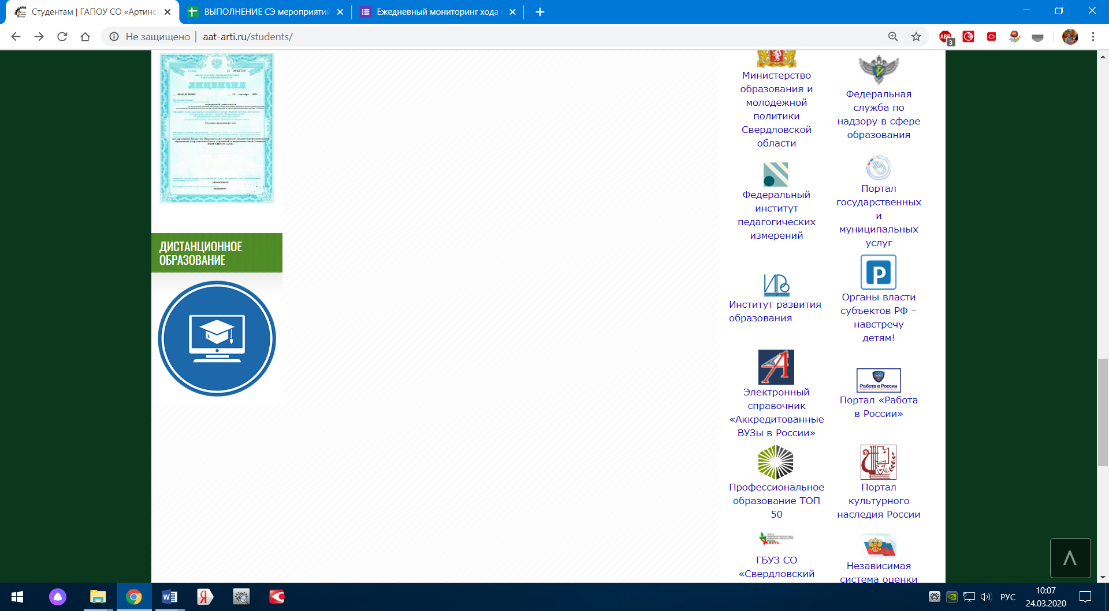 Задания в СДО:Тема 4.3 Александр Куприн -  познакомиться с информационным ресурсомПрочитать информ. ресурс (страницы из учебника) – «Александр Куприн» Прочитать повесть Куприна «Гранатовый браслет»Куприн. Задание 1 – выполнить  (на оценку)За выполнение заданий на пятницу 15.10.21 вы должны получить 1 оценку, если до субботы 16.10.21 г.  не будут выполнено задание, в журнал будет выставлена неудовлетворительная оценка.